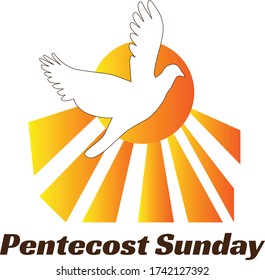 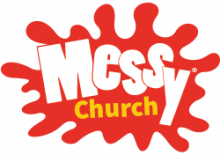 Your family and you are invited to join us at Messy Churchon Sunday 5th May at St Mary’s Church, BaldockStarting at 11.30am until 1pm in the church hall. Fun for all the family with crafts, short worship, and a hot meal.  The theme is ‘Pentecost’No charge - Donations welcome.Children must be accompanied by an adult.Book your place by emailing messychurchbaldock@gmail.com All welcome!